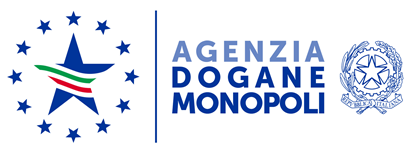 Roma, COGNOME NOME (del valutato)Procedimento conciliativo attivato con istanza del  __________Il giorno ___ del mese di ______ dell’anno ______, presso gli Uffici dell’Agenzia delle dogane e dei monopoli, il Comitato di Valutazione ________ istituito con determinazione ____ del Direttore prot. n. _____ così composto __________________p r e m e s s oche, in seguito a regolare convocazione, le parti non sono comparse oppure è comparso solo il Valutatore/Valutato  _________________ mentre il Valutatore/Valutato ________________ è risultato assente [da utilizzare solo nel caso in cui vi sia stata convocazione delle parti dinnanzi al Comitato].Il Comitato ha esaminato l’istanza di conciliazione prodotta dal sig./dott. ____________ con riguardo alla scheda di valutazione della performance dell’anno __________ per il servizio prestato presso la Direzione __________ Ufficio ____________, notificata dal Valutatore _______________ in data _________ nonché le ragioni addotte dal Valutatore e dal Valutato a sostegno della propria posizione e la documentazione prodotta da entrambe le parti.Tutto ciò premesso, dopo ampia disamina, il Comitato propone l’ipotesi conciliativa quivi allegata.Il presente verbale sarà notificato, unitamente all’ipotesi conciliativa, alle parti che, in caso di condivisione, provvederanno a sottoscrivere entrambi per accettazione di quanto ivi previsto.Letto, confermato e sottoscrittoIl COMITATO       ________                              ________                             _________Per avvenuta notificaIl VALUTATO 		 ____________________Il VALUTATORE	_____________________Per accettazione dell’ipotesi conciliativaIl VALUTATO 		 ____________________Il VALUTATORE	_____________________Si allega ipotesi conciliativa formulata dal Comitato.Protocollo:                     /RIComitato di ValutazioneDirezione……